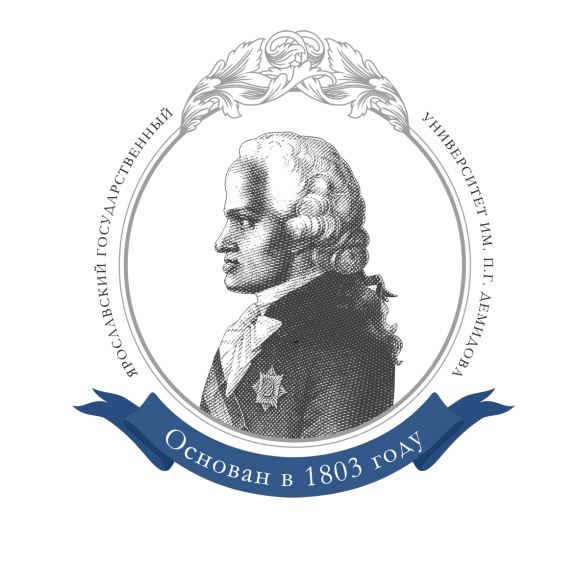 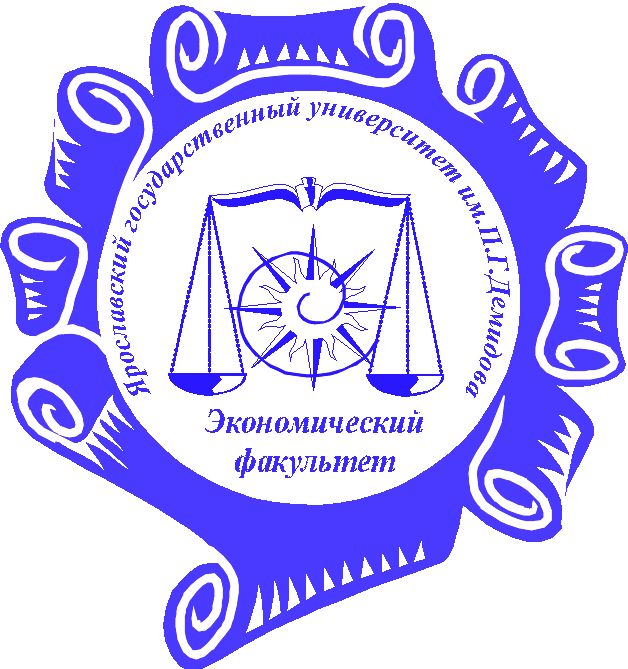 ПРОГРАММАМЕЖДУНАРОДНОЙ НАУЧНО-ПРАКТИЧЕСКОЙ КОНФЕРЕНЦИИ «НАУКА И ОБРАЗОВАНИЕ: ОПЫТ, СОВРЕМЕННОЕ СОСТОЯНИЕ, ПЕРСПЕКТИВЫ»ВСЕРОССИЙСКОЙ НАУЧНО-МЕТОДИЧЕСКОЙ КОНФЕРЕНЦИИ«СОВРЕМЕННЫЕ ТЕХНОЛОГИИ В ОБРАЗОВАТЕЛЬНОМ ПРОЦЕССЕ ВЫСШЕЙ ШКОЛЫ»к 45-летию экономического факультета ЯрГУ им.П.Г. ДемидоваЯрославль, 6 ОКТЯБРЯ 2016 г.Программа Международной научно-практической конференции«НАУКА И ОБРАЗОВАНИЕ: ОПЫТ, СОВРЕМЕННОЕ СОСТОЯНИЕ, ПЕРСПЕКТИВЫ» Всероссийской научно-методической конференции«СОВРЕМЕННЫЕ ТЕХНОЛОГИИ В ОБРАЗОВАТЕЛЬНОМ ПРОЦЕССЕ ВЫСШЕЙ ШКОЛЫ»Ярославль, «6»  ОКТЯБРЯ 2016 г.НачалоКонецНазвание мероприятия, тема выступленияВыступающие, ответственныеПримечания 9.0010.00Регистрация участниковРегистрация участниковХолл экономического факультета10.0011.00Торжественное открытие и начало работы конференции Ректор ЯрГУ им.П.Г. Демидова Русаков А.И.Декан экономического факультета Парфенова Л.Б.Ауд.301Ауд.301Приветствие от представителей Северного банка ПАО Сбербанк РоссииКасумова Е.Ш. – HR директор Северного банка ПАО СбербанкРоманова М. Н. – начальник сектора карьерного развития, подбора и адаптации персонала центра развития талантов Парменов А. С. – начальник учебного центра развития талантов Хахаева С. А. – аналитик сектора организации и сопровождения обучения учебного центра центра развития талантовАверин Д.Н. – начальник сектора организации кредитной работы с филиалами управления кредитования и проектного финансированияКазакова Елена Владимировна – начальник управления по работе с персоналом Ярославского ОСБ № 17Шарошихина Ирина Олеговна – менеджер управления по работе с персоналом Ярославского ОСБ № 17Ауд.301Касумова Е.Ш. – HR директор Северного банка ПАО СбербанкРоманова М. Н. – начальник сектора карьерного развития, подбора и адаптации персонала центра развития талантов Парменов А. С. – начальник учебного центра развития талантов Хахаева С. А. – аналитик сектора организации и сопровождения обучения учебного центра центра развития талантовАверин Д.Н. – начальник сектора организации кредитной работы с филиалами управления кредитования и проектного финансированияКазакова Елена Владимировна – начальник управления по работе с персоналом Ярославского ОСБ № 17Шарошихина Ирина Олеговна – менеджер управления по работе с персоналом Ярославского ОСБ № 17Ауд.30111.0013.00Пленарное заседаниеПленарное заседаниеПленарное заседание11.0011.30Институциональная матрица поведения хозяйствующих субъектов в развитии экономики россииКарасева Людмила Аршавировна, Тверской государственный университет, д.э.н., профессор11.3012.00Глобальный и национальный аспект туризма как  важного инвестиционного потенциала устойчивого развития экономикиГапонова Светлана Николаевна, доктор экономических наук, доцент, профессор кафедры экономики Московский гуманитарно-экономический институт Воронежский филиал12.0012.30Инновационное развитие компаний как источник экономического роста в РоссииКлочкова Наталия Владимировна, доктор экономических наук, профессор, ФГБОУ ВО «Ивановский государственный энергетический университет им. В.И. Ленина»12.3013.00Вопросы  использования статистических методов в магистерских выпускных работахЗавьялов Федор Николаевич, ЯрГУ им. П.Г. Демидова, д.э.н., профессор13.0014.00Обед для участников конференцииОбед для участников конференцииАуд.30714.0017.00Продолжение работы конференций по секциямПродолжение работы конференций по секциям14.0017.00Секция: «Проблемы учета, анализа и аудита в инновационной экономике»Секция: «Образовательные программы и профессиональные стандарты – поиск эффективного взаимодействия»Модератор: Курочкина Ирина Петровна, и.о.зав.кафедрой бухгалтерского учета, анализа и аудита, д.э.н., профессорАуд.227The Case Study Method in Post Graduate Financial Management EducationКузмина-Мерлино Ирина Владимировна Доктор экономики, профессор, декан факультета менеджмента и экономики Институт транспорта и связи, РигаОсобенности инновационного развития российских субъектов хозяйствованияБеркович Маргарита Израйлевна, доктор экономических наук, профессор, директор Института управления, экономики и финансов ФГБОУ ВО «Костромской государственный университет» Антипина Надежда Игоревна кандидат экономических наук, начальник отделаОГБУ «Агентство инвестиций и проектного сопровождения Костромской области»Методические аспекты подготовки специалистов по работе с проблемными активами в кредитных организацияхВекшин Антон Станиславович, канд.экон.наук, доцентВекшина Ольга Ивановна канд.экон.наук, доцентАналитические возможности нефинансовой отчетностиВовненко Галина Ивановна канд.экон.наук, доцентОбзор требований профессиональных стандартов к аналитическим умениям  и знаниям специалистовВовненко Галина Ивановна канд.экон.наук, доцентСтрахование профессиональной ответственности аудиторов: тенденции и перспективыКоролева Галина Александровна, канд.экон.наук, доцентБойко Галина Ахметовна, ст.преп.Аудит в совершенствовании системы мотивации персоналаКоролева Галина Александровна, канд.экон.наук, доцентКузнецова Светлана Алексеевна, канд.экон.наук, доцентЗатратная политика предприятияПанькина Галина Николаевна, ст.преп.Основы преподавания курса по выбору «Учет затрат и бюджетирование» предприятияПанькина Галина Николаевна, ст.преп.14.0017.00Секция: «Государственные и корпоративные финансы в современной экономике»Секция: «Методическое обеспечение финансовых дисциплин»Модераторы: Парфенова Людмила Борисовна, декан экономического факультета, зав.кафедрой финансов и кредита, д.э.н., профессорАуд.308По результатам работы ФУМО «Экономика», Ставрополь, 2016Парфенова Людмила Борисовна, декан экономического факультета, зав.кафедрой финансов и кредита, д.э.н., профессорFinancial transactions industry evolutionVeronica Pinkerton, University of NebraskaКритерии количественной оценки финансовой стабильности коммерческих банковАскольд ПодвезькоУниверситет им. Миколаса Ремериса, Вильнюс, ЛитваДоцент, доктор экономических наукРеформы финансовой либеразизации в странах с переходной экономикойАскольд ПодвезькоУниверситет им. Миколаса Ремериса, Вильнюс, ЛитваДоцент, доктор экономических наукМногокритериальные методы оптимизации: основы, применение, задачиВалентин Подвезько
Вильнюсский технический университет им. Гядиминаса
Профессор, доктор экономических наукФинансовое обеспечение инфраструктурного мегапроектирования в современных условиях (на примере ОАО «РЖД»)Кекелева Светлана Вячеславовна, ассистентПрофессиональные стандарты в банковско-финансовой сфереКекелева Светлана Вячеславовна, ассистентМеханизм бюджетного выравнивания в системе бюджетного федерализма на муниципальном уровнеКузьмин Иван Григорьевич, канд.экон.наук, доцентОсобенности методического сопровождения приобщения студентов к НИРС как форма самостоятельной работы по финансовым дисциплинамКузьмин Иван Григорьевич, канд.экон.наук, доцентОбзор основных моделей централизации государственных закупокМальков Дмитрий Геннадьевич, канд.экон.наук, ассистентМетодические аспекты построения курса «Управление государственным и муниципальным заказом»Мальков Дмитрий Геннадьевич, канд.экон.наук, ассистентО способах активизации познавательной деятельности студентов на лекциях и семинарских занятияхНазарова Лариса Николаевна, к.э.н., доцентМетодологические вопросы сущности налога, носящие дискуссионный характерПугачев Андрей Александрович, ассистентИспользование ситуационных задач в преподавании финансовых дисциплинПугачев Андрей Александрович, ассистентРегулятивные риски финансового рынка РоссииСаввина Оксана Владимировна, д.э.н., доцент, Российский экономический университет им. Г.В. ПлехановаНалоговое планирование организаций в современных условияхТюрина Татьяна Эдуардовна, канд.экон.наук, доцентОб опыте преподавания курса «налоговое администрирование» в контексте дорожной карты «совершенствование налогового  администрирования»Тюрина Татьяна Эдуардовна, канд.экон.наук, доцент14.0017.00Секция: «Современные проблемы управления организациями»Секция: «Методическое обеспечение управленческих дисциплин»Модератор: Брюханов Дмитрий Юрьевич, и.о.зав.кафедрой управления и предпринимательства, к.э.н., доцентАуд.306Оптимальные стратегии в сфере управления организациямиАбакумова Юлия Анатольевна, канд.экон.наук, доцент Образовательные технологии в системе подготовки бакалавров направления «Менеджмент»Абакумова Юлия Анатольевна, канд.экон.наук, доцент Генерация доходов различными элементами интеллектуального капитала и их влияние на стоимость бизнесаАндреев Вячеслав Егорович, канд.экон.наук, доцентАнализ использования информационных технологий в бизнес-планировании и методика их реализации в учебном процессеАндреев Вячеслав Егорович, канд.экон.наук, доцентИнформационное обеспечение управления коммерческой организациейБердичевская Виктория Олеговна, канд.экон.наук, ст.преп.Финансово-экономическая экспертиза в управлении несостоятельным предприятиемВекшин Антон Станиславович, канд.экон.наук, доцентВекшина Ольга Ивановна канд.экон.наук, доцентПрогнозирование как инструмент управления маркетингом на предприятииДолматович Игорь Александрович, д.э.н., профессорМетодические особенности преподавания вопросов планирования проектаДолматович Игорь Александрович, д.э.н., профессорГоловизнина Ольга Александровна, начальник информационно-аналитического отдела Управления информационных ресурсов Правительства Ярославской областиМетодические аспекты  обоснования ставки доходности в оценках экономической эффективности проектов в курсе «бизнес-планирование»Патрушева Елена Григорьевна, д.э.н., профессорГосударственный финансовый риск-менеджмент: понятие и необходимость развитияХоминич Ирина Петровна Доктор экономических наук, профессор, заведующая кафедрой «Управление рисками, страхование и ценные бумаги» Российский экономический университет им. Г.В. Плеханова14.0017.00Секция: «Проблемы устойчивого развития российской экономики в глобальном и национальном контексте»Секция: «Актуализация профессиональных образовательных программ профиля «Мировая экономика и международный бизнес» с учетом современных международных требований»Модератор: Завьялов Федор Николаевич, д.э.н., профессорАуд.301Когда эффективны современные образовательные технологииБлинова Татьяна Сергеевна, к.э.н., доцентПроактивная модернизация деятельности российских вузов как фактор обеспечения устойчивого развития экономики регионовГеращенкова Татьяна Михайловна д.э.н., доцент, начальник Управления инновационной деятельностиФГБОУ ВО «Брянский государственный технический университет»Кооперация в современной России: проблемы и перспективы ростаЕгоров Владимир Георгиевич Доктор исторических наук, доктор экономических наук, профессор, профессор кафедры истории экономической науки РЭУ им. Г.В. ПлехановаНекоторые проблемы внедрения информационных технологий на практических занятиях студентов экономического факультетаЗеткина Оксана Валерьевна, канд.экон.наук, доцентФормы самостоятельной работы студентов при изучении курса статистикиКаплина Ольга Вадимовна, канд.экон.наук, доцентСтруктура и особенности международных железнодорожных перевозокКозырева Анна Михайловна канд.экон.наук, доцентПроблемный подход к изучению дисциплины «История мировой экономики» бакалаврами профиля «Мировая экономика»Козырева Анна Михайловна канд.экон.наук, доцентИспользование международных и наднациональных механизмов для поддержания устойчивости страны в глобальном планеКолдеева Екатерина Васильевна канд.экон.наук, доцентЭмпирические оценки институционального развития РоссииЛебедев Денис Сергеевич, канд.экон.наук, доцентДинамика подготовки и написания курсовых работ по дисциплине «Внешнеэкономическая деятельность предприятий и фирм» у бакалавров профиля «Мировая экономика»Лебедев Денис Сергеевич, канд.экон.наук, доцентВзаимосвязь устойчивого развития российской экономики и формирования новых объективных параметров рынка информацииПереломова Ирина Геннадьевна, канд.экон.наук, доцентАктуальные проблемы преподавания базовых дисциплин в магистратуре профиля «Мировая экономика и международный бизнес»Переломова Ирина Геннадьевна, канд.экон.наук, доцент«Дефекты рынка» образовательных услугПрохоров Александр Петрович, к.э.н., доцентМировая экономика в контексте реализации целей устойчивого развитияСидорова Екатерина Александровна канд.экон.наук, доцент